Maistrova ulica 10, 1000 Ljubljana	T: 01 369 59 00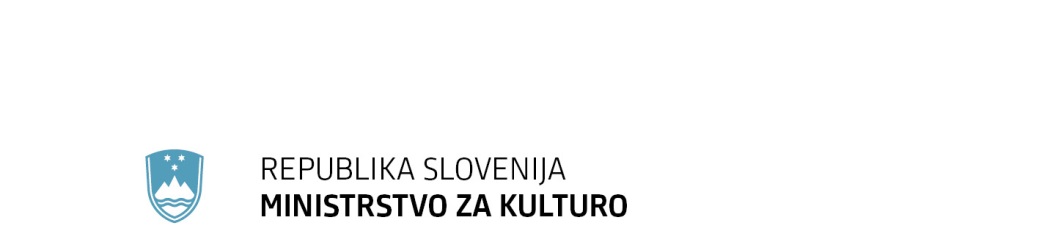 	F: 01 369 59 01 	E: gp.mk@gov.si	www.mk.gov.siŠtevilka: 0070-42/2021/93Datum:   14. 12. 2021GENERALNI SEKRETARIAT VLADE REPUBLIKE SLOVENIJEgp.gs@gov.siZADEVA:  Popravek gradiva št. 21.	Navedba gradiva, ki se popravlja:	Predlog Resolucije o nacionalnem programu za kulturo 2022–2029 – predlog za obravnavo2.	Besedilo popravka:V besedilu Predloga Resolucije o nacionalnem programu za kulturo 2022‒2029 so bili opravljeni redakcijski popravki na straneh 5, 10, 26, 43, 44, 56, 57 in 58. Dr. Ignacija Fridl Jarcdržavna sekretarkaPriloga: čistopis Predloga Resolucije o nacionalnem programu za kulturo 2022‒2029